Социально-медицинское отделениеПерсональный состав работников отделения:Абдрашитова Альфия Абдулганиевна, врач-педиатр высшей квалификационной категории, высшее профессиональное образование, стаж работы 37 лет.Бийболатова Джамиля Ольмесхановна, медицинская сестра, среднее профессиональное образование, стаж работы 7 лет.Вержбицкая Ирина Николаевна, медицинская сестра по массажу, среднее профессиональное образование, стаж работы 38 лет.Висанбиева Тойрат Мухамедкамиловна, врач-офтальмолог высшей квалификационной категории, стаж работы 44 года.Кузнецова Вера Алексеевна, медицинская сестра, высшее профессиональное образование, стаж работы 14 лет.Леушина Татьяна Анатольевна, медицинская сестра по физиотерапии высшей квалификационной категории, среднее профессиональное образование, стаж работы 40 лет.Лиходиевский Сергей Анатольевич, инструктор-методист по лечебной физкультуре, высшее профессиональное образование, стаж работы 32 года.Максимчук Анна Владимировна, медицинская сестра по физиотерапии, среднее профессиональное образование, стаж работы 19 лет.Семенченко Татьяна Витальевна, врач-физиотерапевт, высшее профессиональное образование, стаж работы 42 года.Фейлер Нина Владимировна, медсестра по массажу высшей квалификационной категории, среднее профессиональное образование, стаж работы 42 года.Цель деятельности отделения:социальное обслуживание и комплексная реабилитация детей-инвалидов, их семей, детей, испытывающих трудности в социальной адаптации, инвалидов молодого возраста, признанных нуждающимися в полустационарном социальном обслуживании, в социальном обслуживании на дому.Задачи деятельности отделения:выполнение индивидуальных программ предоставления социальных услуг, проектирование, реализация и анализ выполнения индивидуальных планов реабилитационных мероприятий получателей социальных услуг;проведение социально-медицинской работы с получателями социальных услуг с учетом возрастных особенностей и состояния их здоровья;социально-медицинское консультирование, направленное на разъяснение получателю социальных услуг сути проблем и определение возможных путей их решения.Направления деятельности отделения:Предоставление несовершеннолетним, членам их семей, признанным нуждающимися в социальном обслуживании, социально-бытовых, социально-медицинских, услуг в целях повышения коммуникативного потенциала получателей социальных услуг, имеющих ограничения жизнедеятельности, в том числе детей-инвалидов.Реализация индивидуальных программ предоставления социальных услуг, индивидуальных планов реабилитационных мероприятий с использованием как традиционных, так и новейших эффективных методик и технологий.Проведение первичного (при поступлении в Учреждение) и текущего медицинского обследованияСистематическое наблюдение за состоянием здоровья несовершеннолетних, проведение медицинских осмотров, в том числе для выявления у них педикулеза при поступлении в Учреждение, во время пребывания в Учреждении.Проведение для несовершеннолетних оздоровительных мероприятий, мероприятий, направленных на формирование здорового образа жизни, занятий по лечебной физической культуре.Оказание консультативной помощи родителям (законным представителям) несовершеннолетних по вопросам проведения реабилитационных мероприятий в домашних условиях, в том числе посредством дистанционного консультирования в режиме он-лайн.Осуществление деятельности по социальному сопровождению получателей социальных услуг на основании соглашений (договоров) о взаимодействии и сотрудничестве, заключенных Учреждением в рамках межведомственного взаимодействия с целью реализации индивидуальных программ предоставления социальных услуг получателей социальных услуг.Организация и проведение в Учреждении санитарно-противоэпидемических мероприятий.Проведение разъяснительной работы среди населения, в т.ч. по вопросам, входящим в компетенцию отделения.Оказание ситуационной помощи различным группам инвалидов с учетом вида и степени выраженности ограничения, имеющегося у инвалида.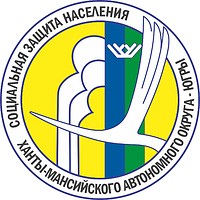 Департамент социального развитияХанты-Мансийского автономного округа – Югры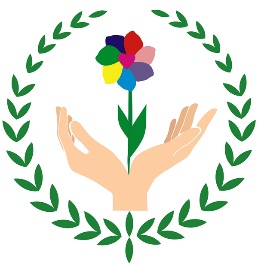 Бюджетное учреждениеХанты-Мансийского автономного округа – Югры«Радужнинский реабилитационный центр»